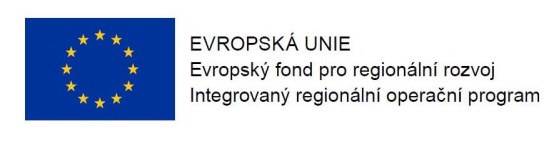 Program semináře pro žadatele k 17. výzvě v IROP„eLegislativa a eSbírka, Národní digitální archiv“ Datum:				12. 1. 2016Místo konání:  	Ministerstvo pro místní rozvoj, zasedací místnost V007 Staroměstské náměstí 6, Praha Zahájení:			12. 1. 2016, 9:30 hodinPředpokládané ukončení:	12:30 hodin 9:00 – 9:30	Prezence účastníků	 9:30 – 10:00	Zahájení, představení Integrovaného regionálního operačního programu, Řídicího orgánu IROP a Centra pro regionální rozvoj České republiky (zástupce ŘO IROP)10:00 – 11:00  	17. výzva IROP  „eLegislativa a eSbírka, Národní digitální archiv”: parametry výzvy, podporované aktivity, způsobilé výdaje, povinné přílohy žádosti (zástupce ŘO IROP)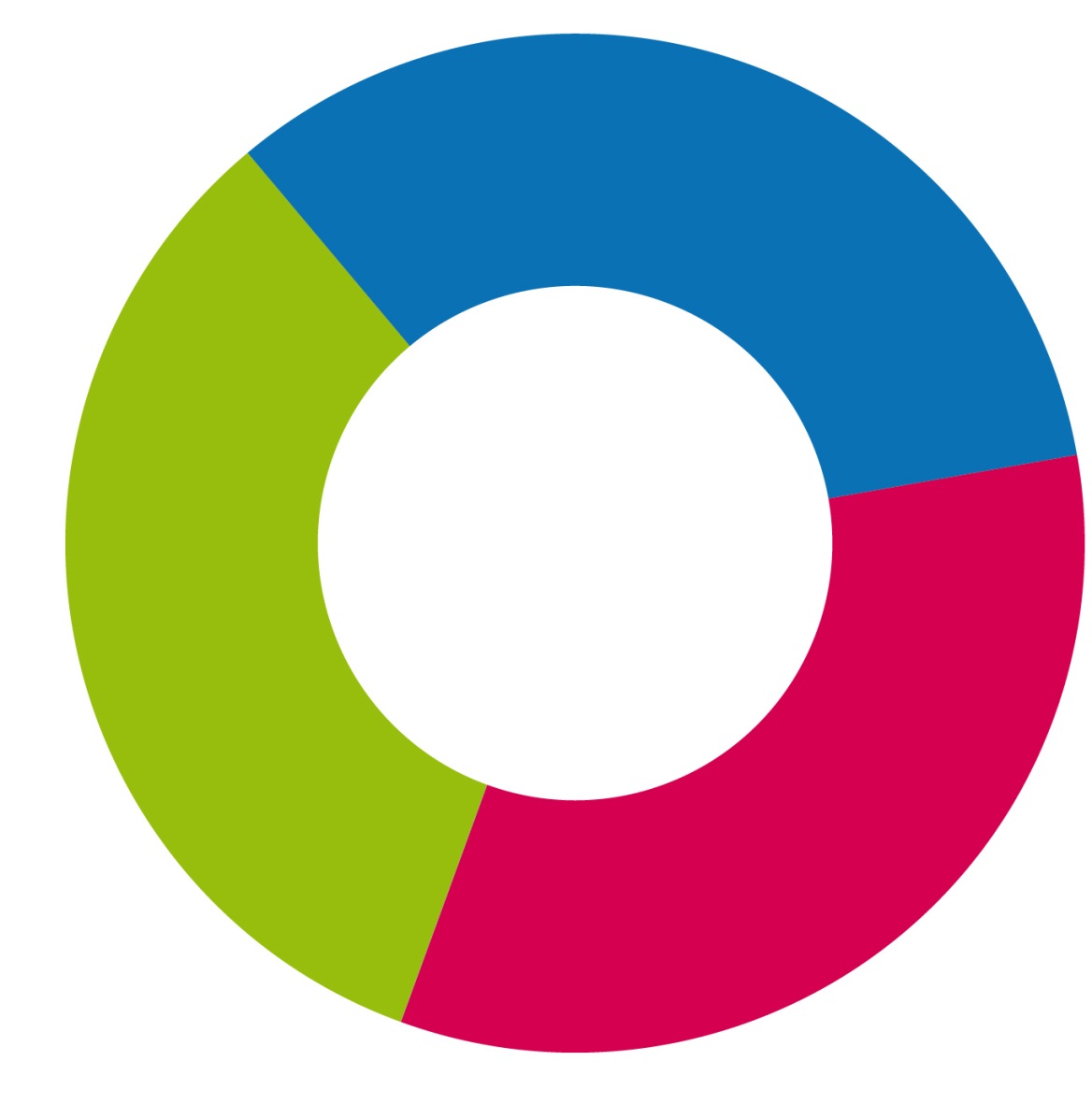 11:00 – 12:00           Postup pro podání žádosti o podporu v MS2014+, systém hodnocení projektů a další administrace projektu, výběrová a zadávací řízení (zástupce CRR)12:00 – 12:30	         Diskuse	         12:30	Závěr 